	English Listening, Reading and Speaking Practice || Level 1   		  					Listen, Read and Speak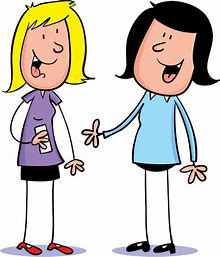 NO 	WThings to say…													Words